Free Senior KitsFood assistance for qualifying seniors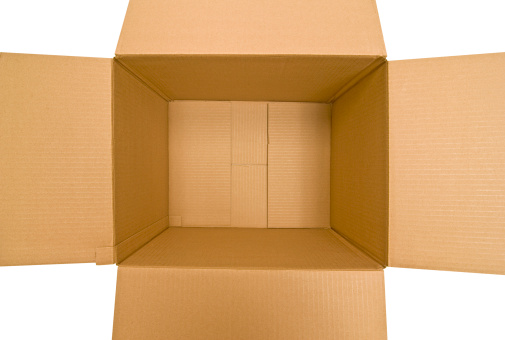 Includes:   Peanut butter or beans (1)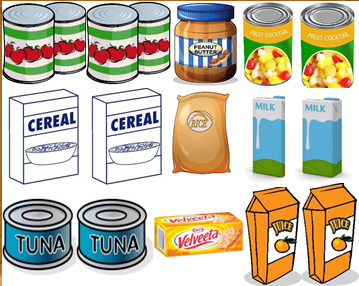    Cereal or oats (2)   Rice or pasta (1)   Canned vegetables (4)   Canned fruit (2)   Milk shelf stable (2)   Canned meat (2)   Cheese (1)   Juice shelf stable (2)	Senior Kits Distributions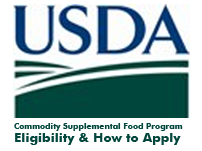 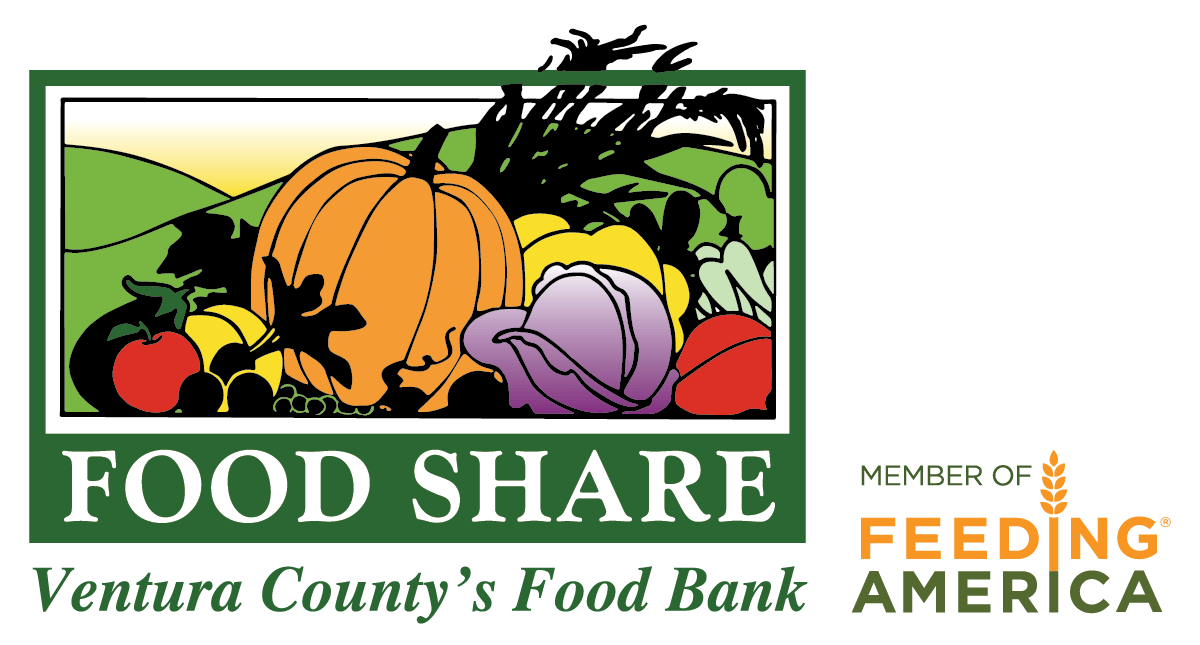                                     Contact: Iris Lopez                                                     Felipe Aguilar  	                                     Tel: 805-983-7100    Equal Opportunity EmployerClinicas del Camino Real, Inc. complies with applicable Federal civil rights laws and does not discriminate on the basis of race, color, national origin, age, disability, or sex.ATENCIÓN: si habla español, tiene a su disposición servicios gratuitos de asistencia lingüística.  Llame al 1-805-647-6353 (TTY: 1-888-416-6372)注意：如果您使用繁體中文，您可以免費獲得語言援助服務。請致電1-805-647-6353 (TTY: 1-888-416-6372) 。Gratis Senior KitsAsistencia alimentaria para personas de tercera edad calificadas        Contiene:           Crema de cacahuate o frijoles (1)Cereal o avena (2)Arroz o pasta (1)Verduras enlatadas (4)Frutas enlatadas (2)Leche esterilizada de larga  duración (2)Carne o pescado enlatado (2)Queso (1)Jugo esterilizado de larga duración (2)	Distribuciones de Senior Kits                                     Contactar: Felipe Aguilar                                                         Iris  Lopez                                      Tel: 805-983-7100 						        Equal Opportunity Employer	ATENCIÓN: si habla español, tiene a su disposición servicios gratuitos de asistencia lingüística. Llame al 1-805-647-6353 (TTY: 1-888-416-6372).Clinicas - Maravilla450 W Clara St. Oxnard.4th Monday of each month 11:30am - 12:30pmClinicas - Maravilla450 W Clara St. Oxnard.4rto Lunes de cada mes11:30am - 12:30pm